Virtualna izložba radova učenika 5 .razreda sa nastave na daljinu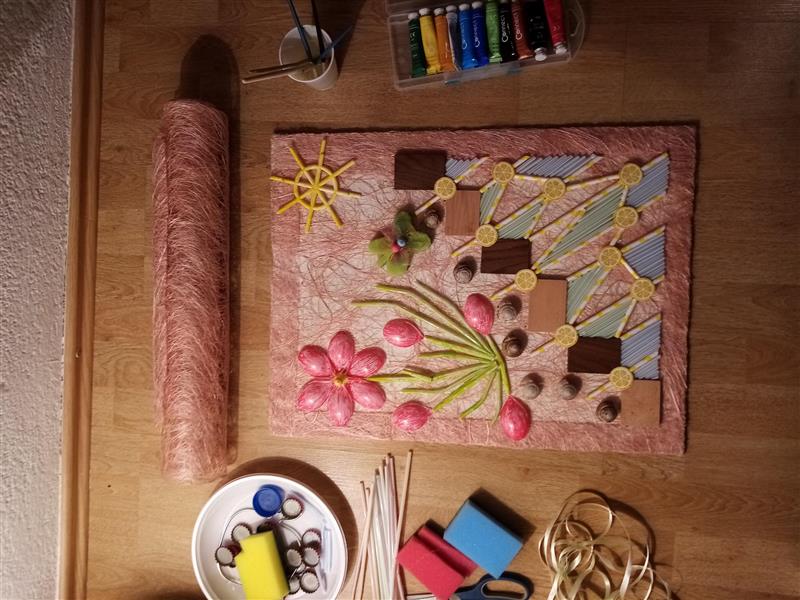                                                                  Ana Vrhovnik :Proljeće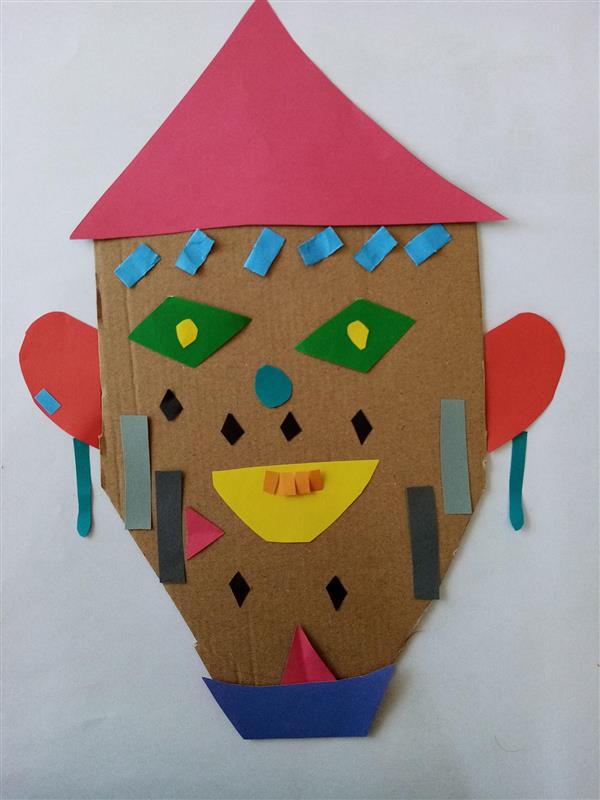                                              Ana Vrhovnik:Maska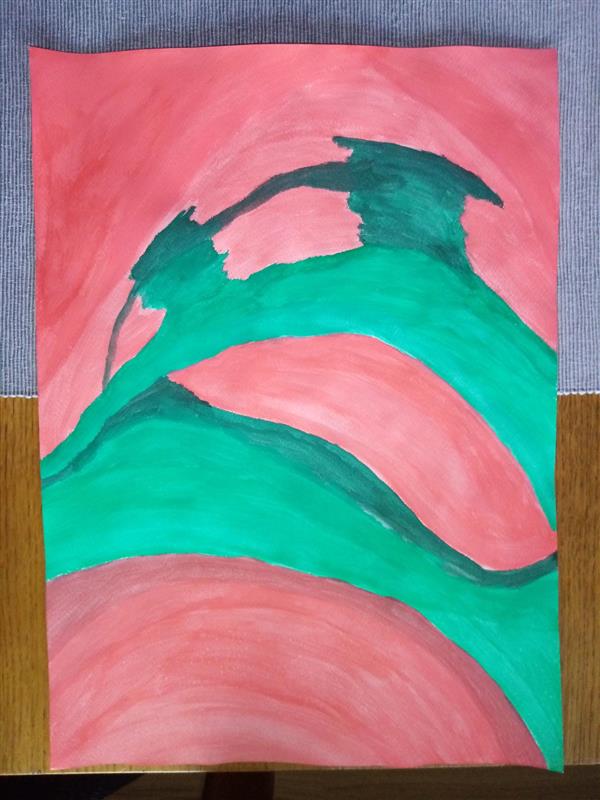                                                        Ana Vrhovnik:Sreća i tuga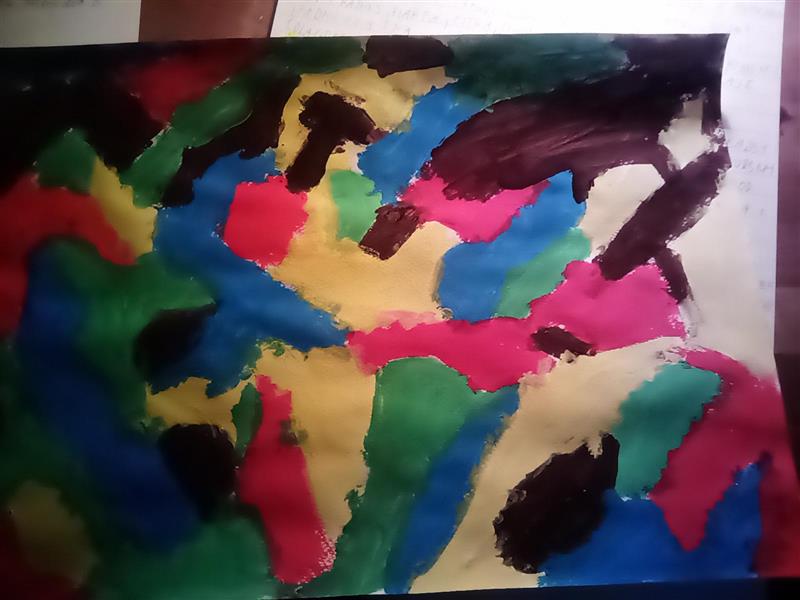                                                   Rafael Liker:Sreća i tuga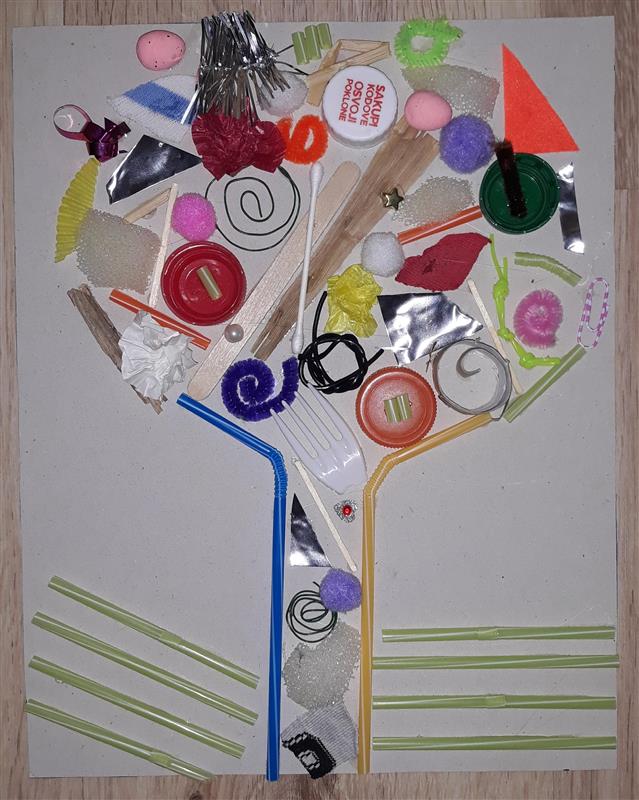                                                Nika Jurčević:Drvo životaNika Jurčević:Maska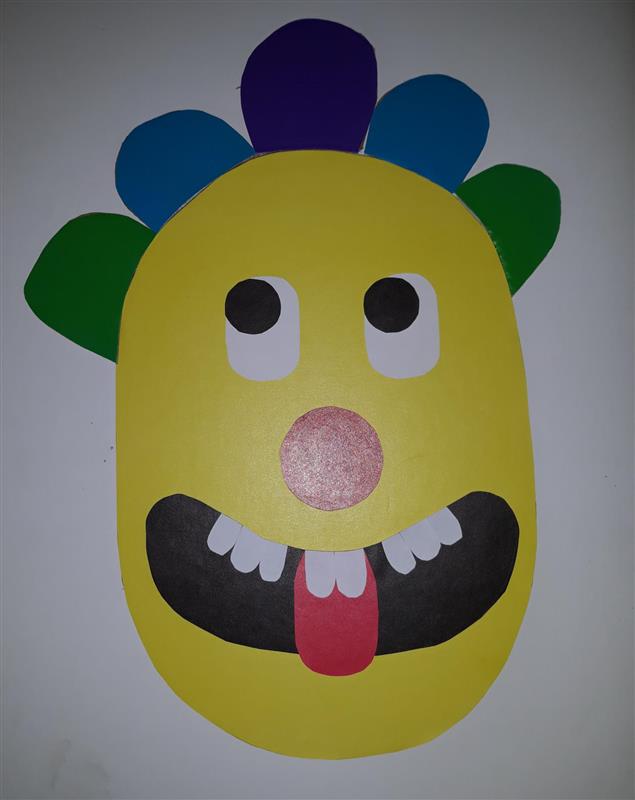 Nika Jurčević :sreća i tuga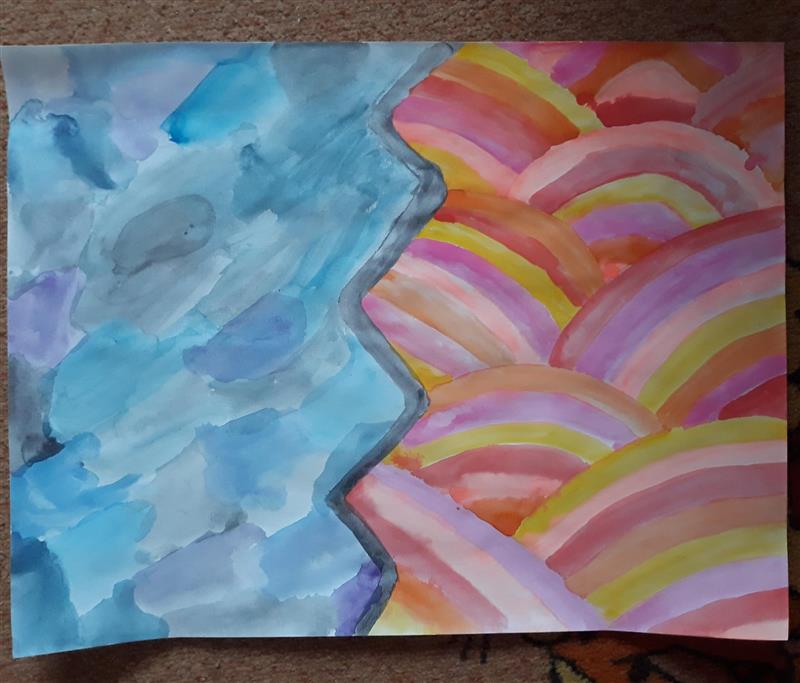 Nika Jurčević:Figure pokretu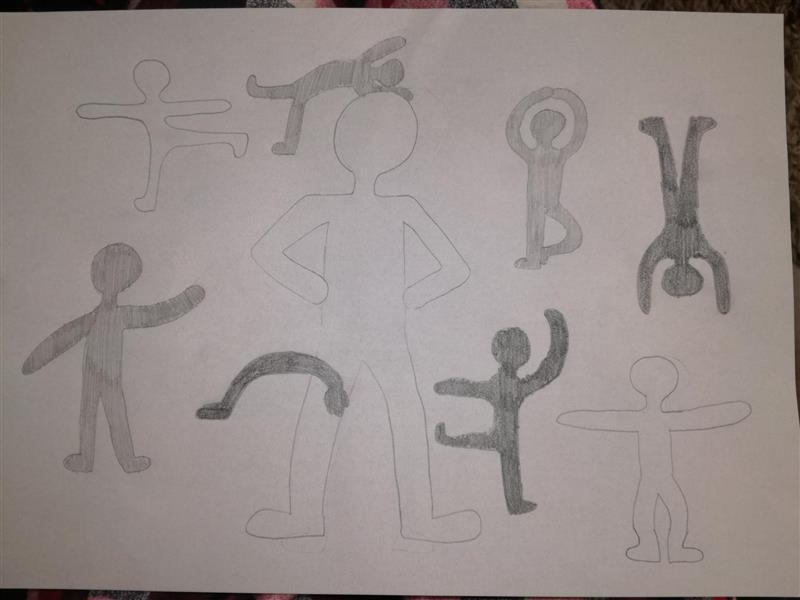 Lana Liker:Robot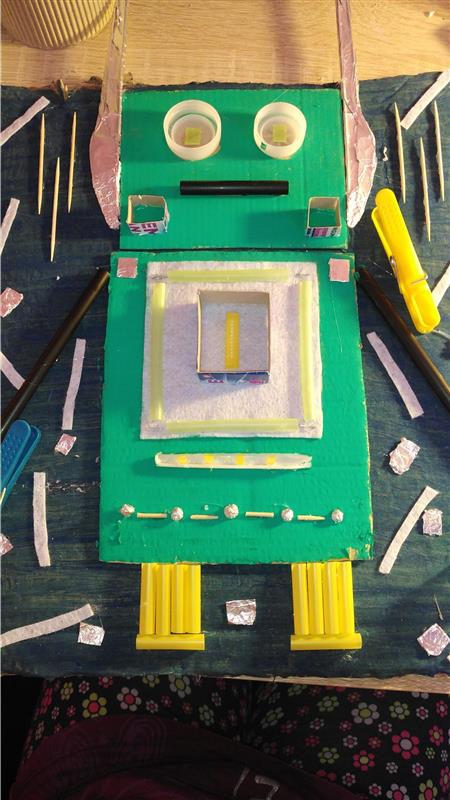 Lana Liker:Sreća i tuga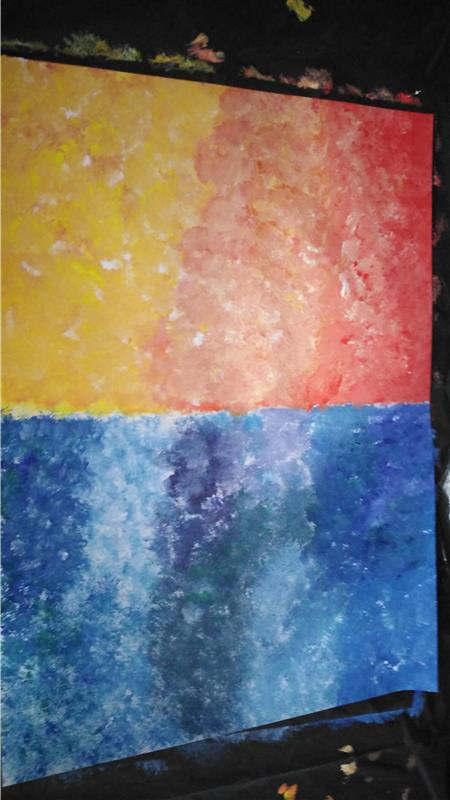 Ema Jakovac :maska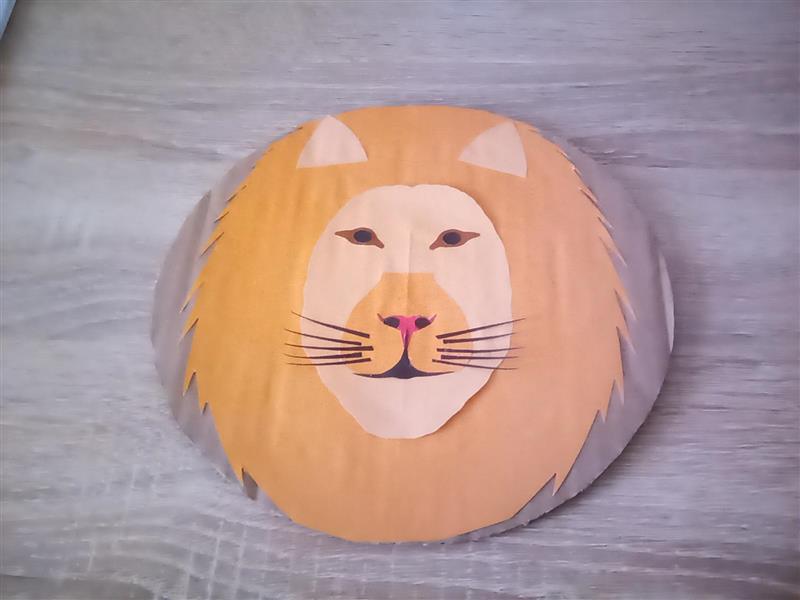 Ema Jakovac:Sreća i tuga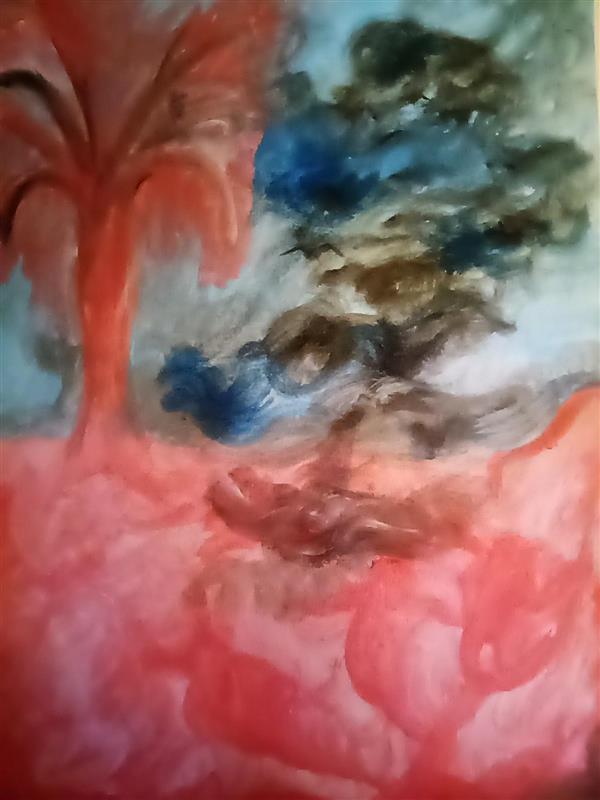 Vedran Stepić:Maska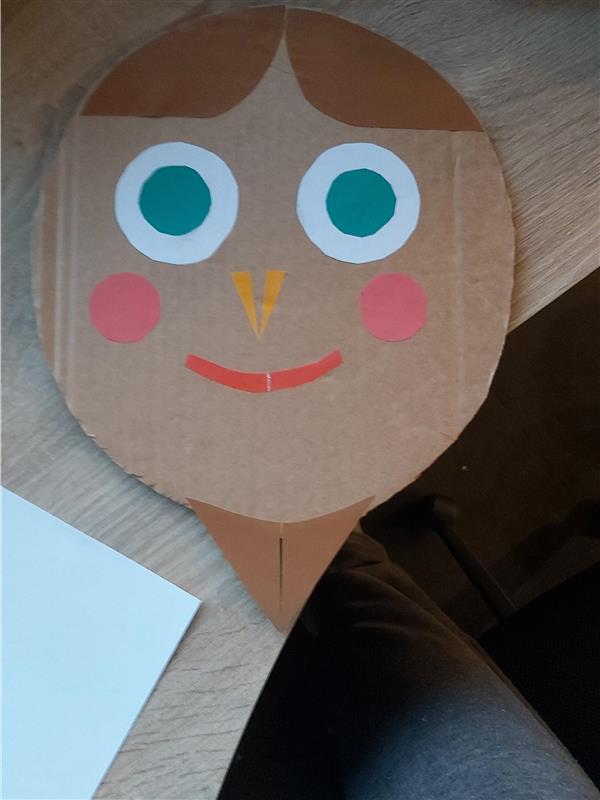 Vedran Stepić:sreća i tuga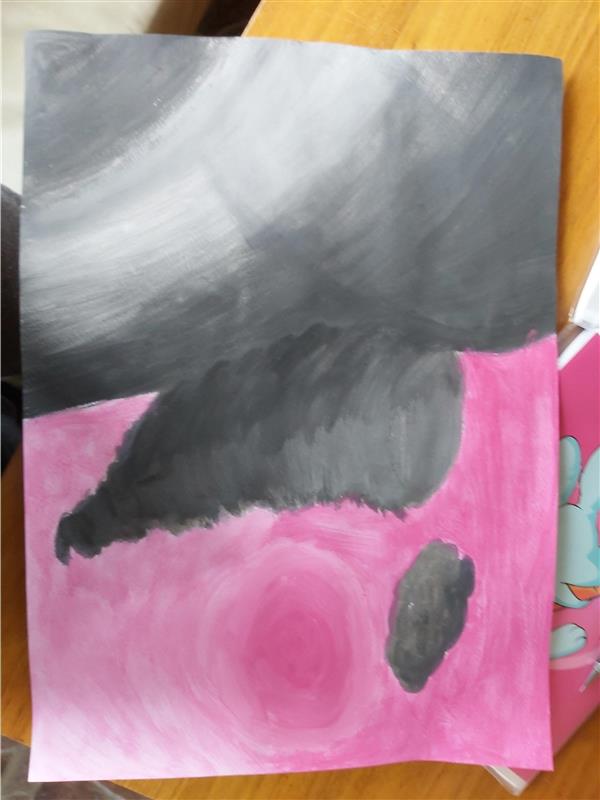 Lara Stepić:Maska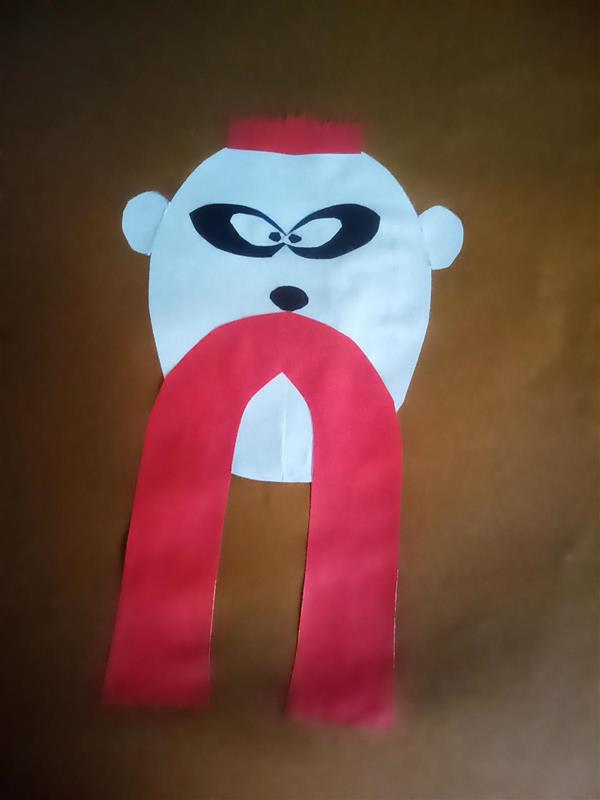 Lucija Vitasović:Sreća i tuga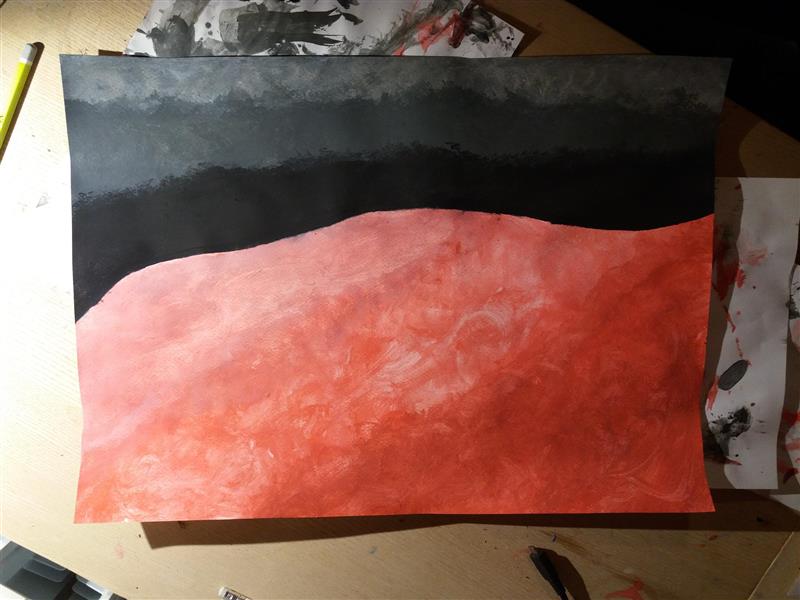 Karlo Troha:Maska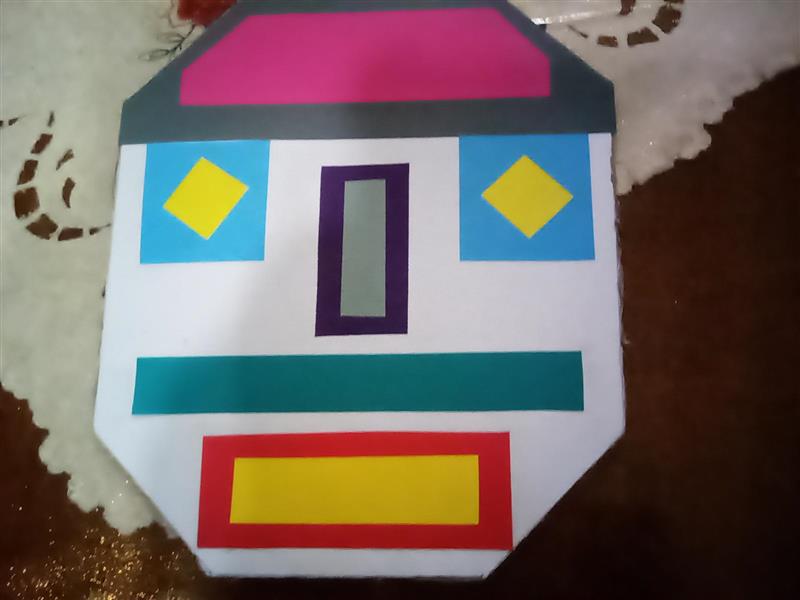 Dajana Klarić:Sreća i tuga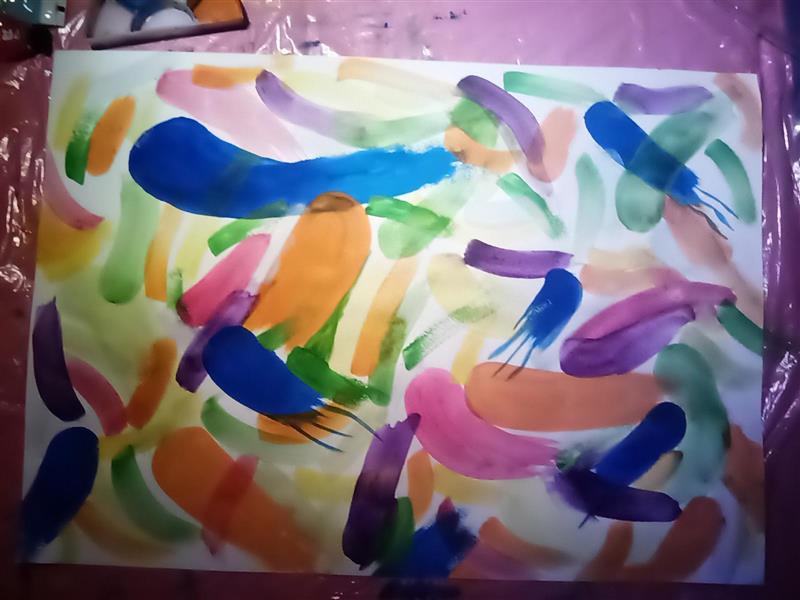 Dajana Klarić :Maska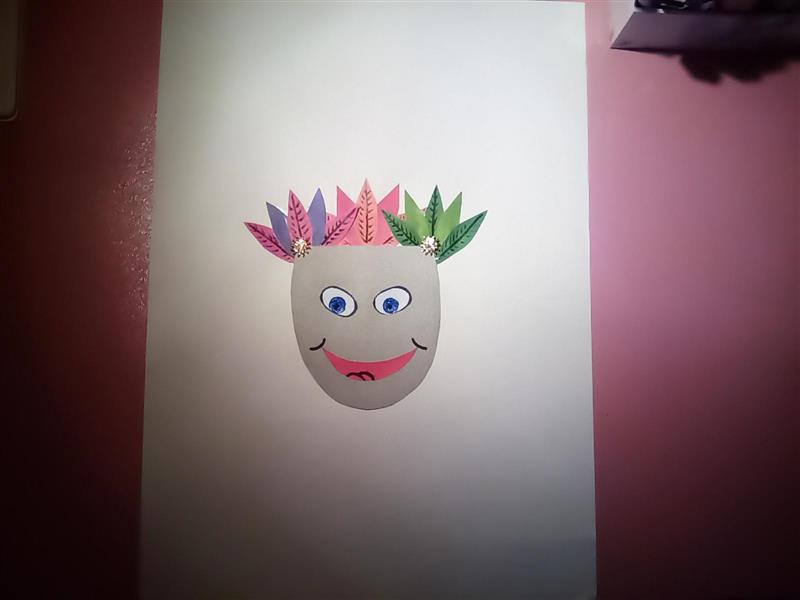 Dajana Klarić:Figure u pokretu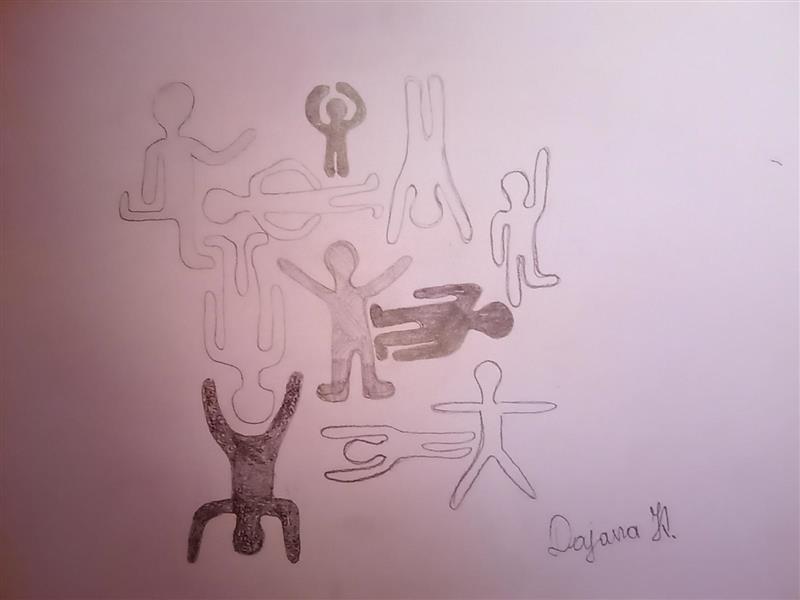 Leon Liker:Robot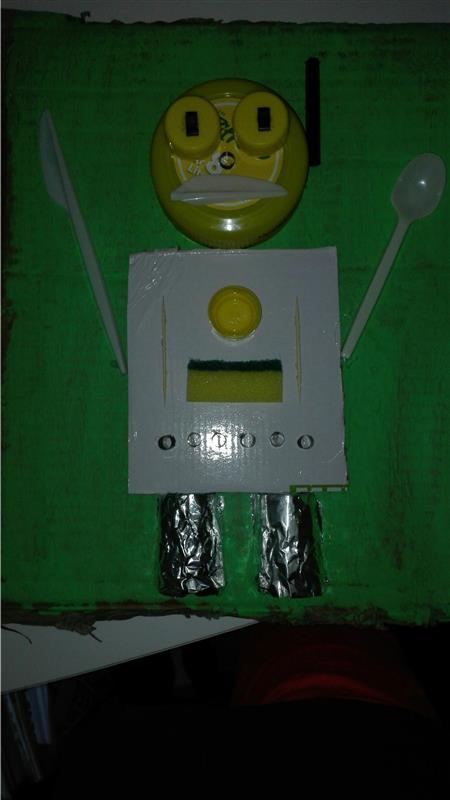 Gabrijela Leš:sreća i tuga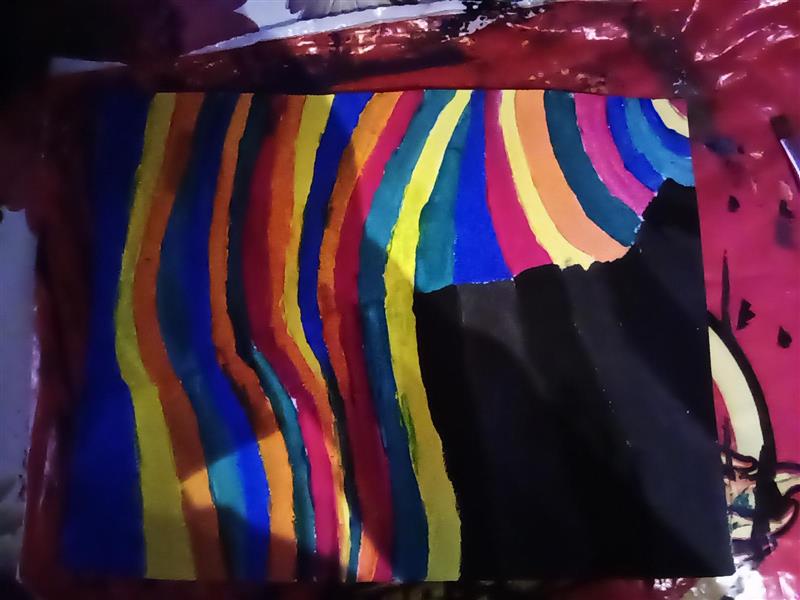 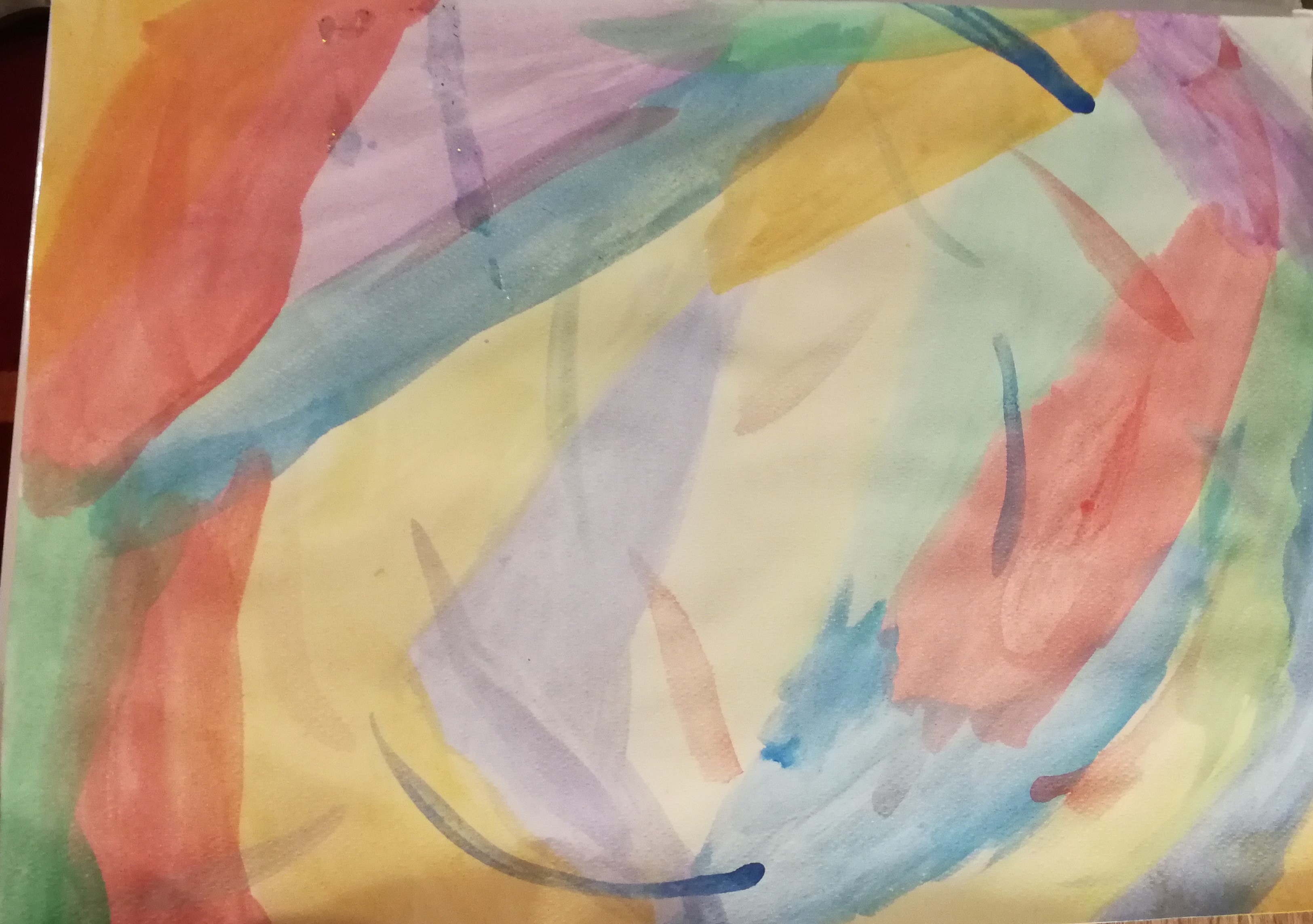 Lara Stepić:Sreća i tuga